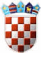 REPUBLIKA HRVATSKAOsnovna škola PrečkoKLASA: 112-02/23-01/16URBROJ: 251-193-02-23-4Zagreb, 02. listopada 2023.Na temelju članaka 125. Zakona o odgoju i obrazovanju u osnovnoj i srednjoj školi (NN 87/08, 86/09, 92/10, 105/10, 90/11,16/12, 86/12, 94/13, 152/14, 7/17, 68/18, 98/19, 64/20., 151/22. ), članka 6. i 10. Pravilnika  o načinu i  postupku zapošljavanja te procjeni i vrednovanju kandidata za zapošljavanje (dalje u tekstu Pravilnika)  te članka 57. Statuta Osnovne škole Prečko, ravnateljica donosi:ODLUKUo nezasnivanju radnog odnosa Temeljem natječaja za radno mjesto učitelja matematike na određeno, puno radno vrijeme objavljenog dana 08. rujna 2023. na mrežnim stranicama i oglasnoj ploči Hrvatskog zavoda za zapošljavanje i Osnovne škole Prečko neće doći do zasnivanja radnog odnosa. ObrazloženjeNatječaj za radno mjesto učitelja matematike trajao je  08. - 18. rujna 2023. i objavljen je  na mrežnim stranicama i oglasnoj ploči Hrvatskog zavoda za zapošljavanje i Osnovne škole Prečko.Zaprimljena je jedna zamolba ali kandidat je odustao zbog ponude za novo radno mjesto na neodređeno, puno radno vrijeme. Slijedom navedenog, ravnateljica sukladno članku 10. stavku 2. Pravilnika odlučuje kao u izreci  i radni odnos će zasnovati  sukladno članku 6. stavku 2. Pravilnika. 					 RAVNATELJICA: mr. sc. Jadranka Oštarčević